Narrative Book Jacket For the narrative that you have written, fold a sheet of blank white paper to create a book jacket including all of the following information:Front CoverTitle, Author, Picture/Illustration (COLOR), Awards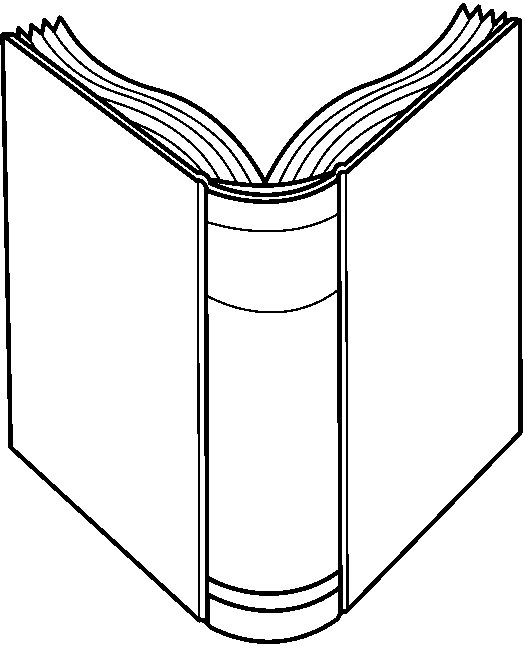 Back Cover Title, Author, Picture/Illustration (Color)Spine Title, Author, Symbol for BookFront FlapExcerpt from book, Summary, Details of Awards WonBack FlapBiography of Author, Picture/Illustration for Book or AuthorNarrative Book Jacket For the narrative that you have written, fold a sheet of blank white paper to create a book jacket including all of the following information:Front CoverTitle, Author, Picture/Illustration (COLOR), AwardsBack Cover Title, Author, Picture/Illustration (Color)Spine Title, Author, Symbol for BookFront FlapExcerpt from book, Summary, Details of Awards WonBack FlapBiography of Author, Picture/Illustration for Book or Author